ГОСУДАРСТВЕННОЕ КАЗЕННОЕ ОБЩЕОБРАЗОВАТЕЛЬНОЕ  УЧРЕЖДЕНИЕ  САМАРСКОЙ ОБЛАСТИ ДЛЯ ДЕТЕЙ-СИРОТ И ДЕТЕЙ, ОСТАВШИХСЯ БЕЗ ПОПЕЧЕНИЯ РОДИТЕЛЕЙ,                                 С ОГРАНИЧЕННЫМИ ВОЗМОЖНОСТЯМИ ЗДОРОВЬЯ  ИМЕНИ АКЧУРИНА А.З.С. КАМЫШЛА.День здоровья в школе.Игра-путешествие  «Найди клад»Разработала: Мингазова Г.Я.Провели: Мингазова Г.Я.     Егорова В.Р.Насибуллин Ф.Г.2016-2017 уч. годТема: Игра – путешествие «Найди клад».Цели:   - Сохранение и укрепление здоровья детей             - Формирование мотивации на здоровый образ жизни Задачи: 1. Совершенствовать навыки учащихся в чтении плана местности и  ориентировании.                 2. Формировать товарищеские и доброжелательные взаимоотношения.                 3. Развивать силу, ловкость, выносливость, логическое мышление.                 4. Воспитывать самостоятельность и ответственность перед коллективом.Участники:   5-10 классыДата проведения:   24.09.2016 г.Место проведения:  территория школыУсловия игры:Передвижение отряда по маршруту шагом.Пройти весь маршрут  от первой до последней станции.Собрать все письма определенного цвета.Рекомендации:Назначить командиров отрядов и определить отличительный цвет формы одежды.Определить наблюдателей.   Определить маршруты движения отрядам, чтобы они не мешали друг другу.На каждую станцию  назначить ответственного.  Соблюдать технику безопасности.Правила игры:В игре «Найди клад» могут участвовать сразу несколько отрядов. Ведущий объявляет командирам отрядов первый пункт, где нужно найти записку. Найдя  правильно первую записку, участники получают информацию, где найти  вторую записку  и т.д.Игра продолжается до тех пор, пока шаг за шагом участники не доберутся до клада.Выигрывает тот, кто быстрее найдет клад. Задания.Команда «зеленые» ищут зеленые записки.Домик с крышей на детской площадке. (беседка)Ворота в которую забивают мяч (футбольные ворота)Лабиринт на площадке.Вход откуда приходит на работу наш охранник.(ниж.калитка)Место, где хранится картофель. (картофельный склад)Главный вход в школу5-я береза от скамейки вниз.Вход, откуда мы забираем чистые вещи.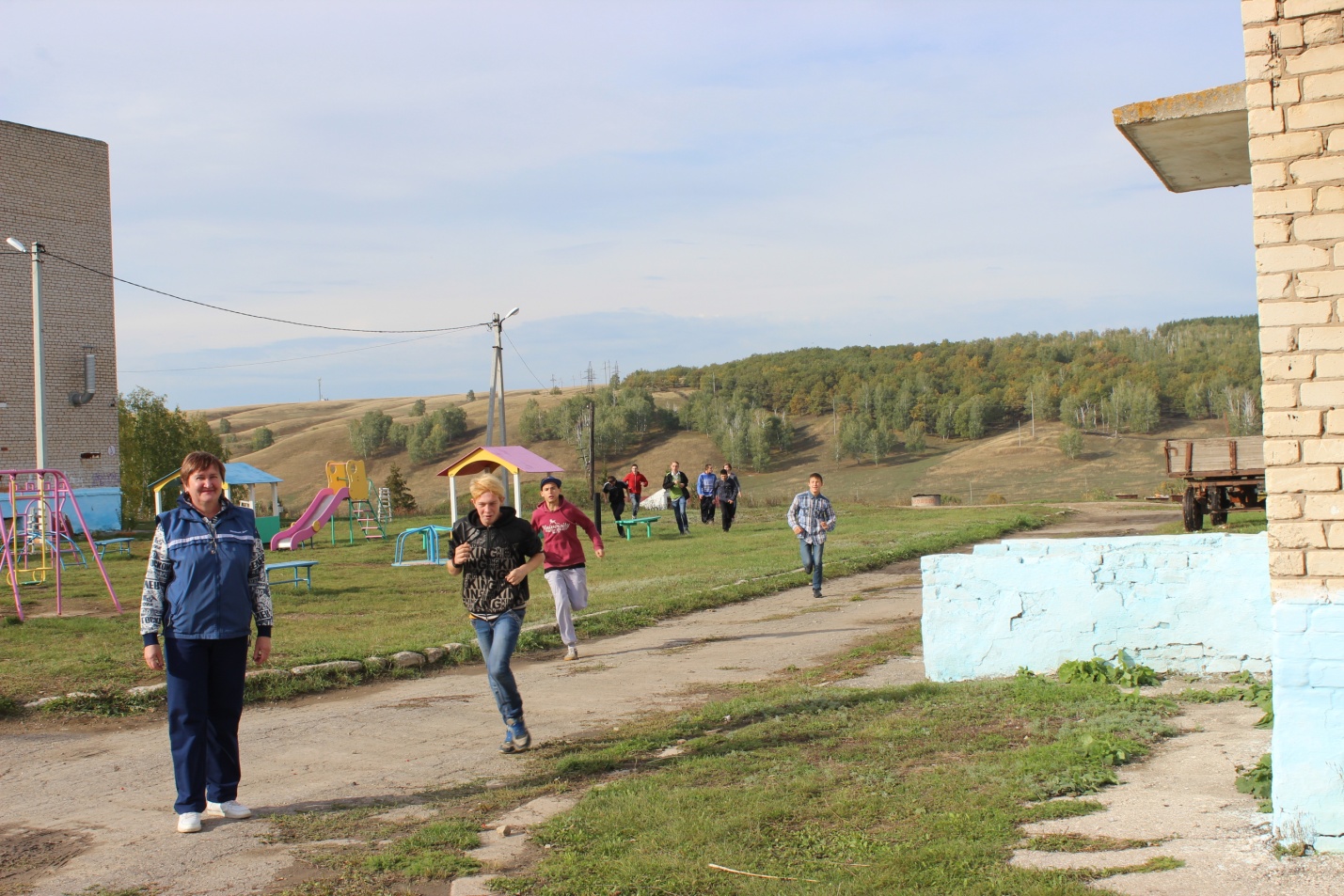 Команда «синие» ищут синие записки.1.Стойки, для игры в баскетбол.                                                                                      2.Место отдыха в саду. (скамейка)                                                                                                   3.Дерево с красными ягодами. (рябина).                                                                            4.Место, где зимой катаются на санках и лыжах. (горка)                                                     5.Место на детской площадке, где катаются дети. (качели).                                     6.Основной вход во двор школы. (верхняя калитка)                                                        7.Вход, откуда ходят повара. (столовая)                                                                              8.Угол сада (ближе к центру)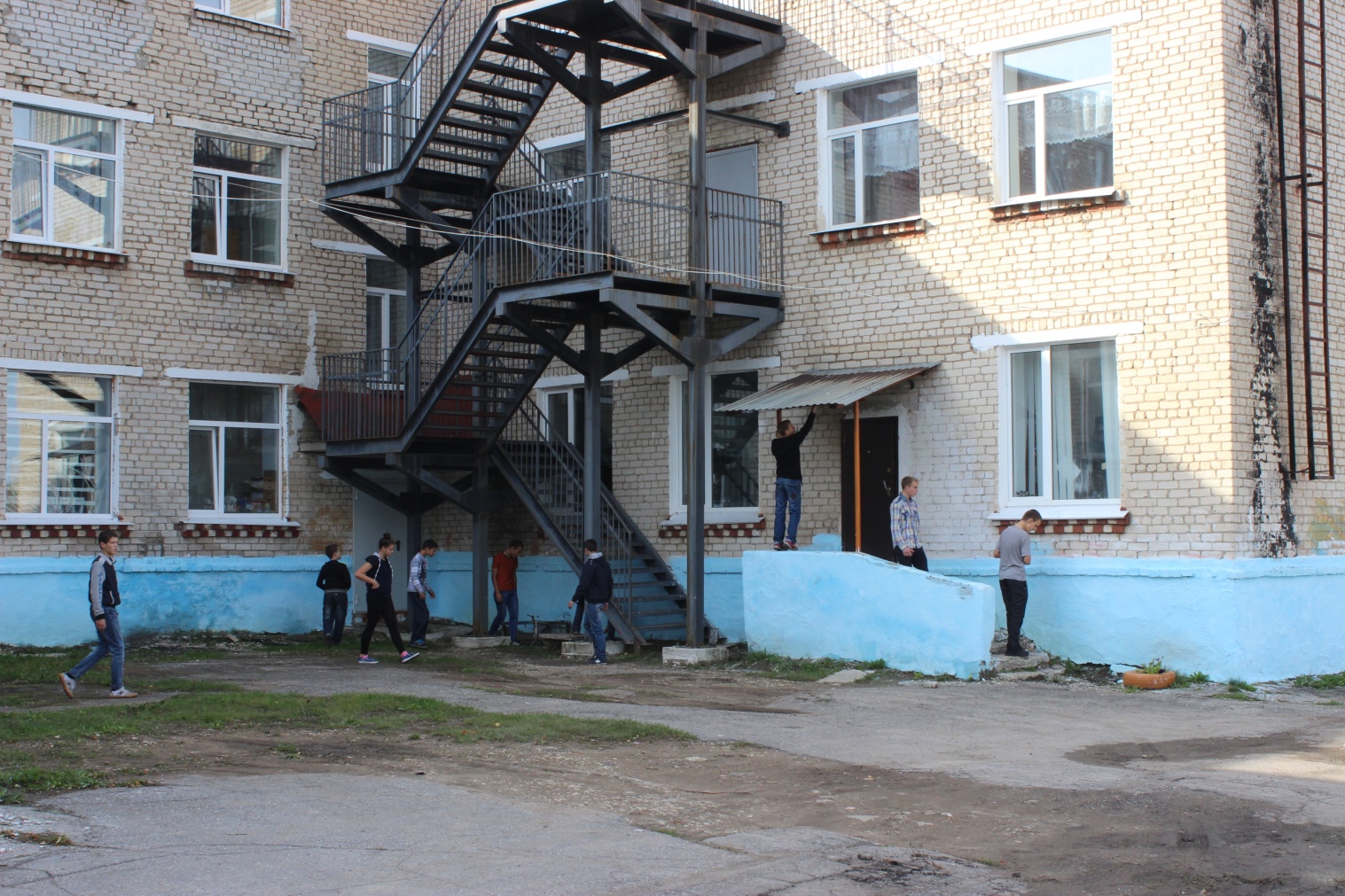 Команда «красные» ищут красные запискиОсновной въезд машин во двор школы.Ель напротив столярной мастерской.Место на детской площадке, где малыши играют в машинки. (песочница)Вход в столярку.Вторая береза от забора.Барьер на территории школы.Место, где дети должны мыться. (баня)Нижний угол сада.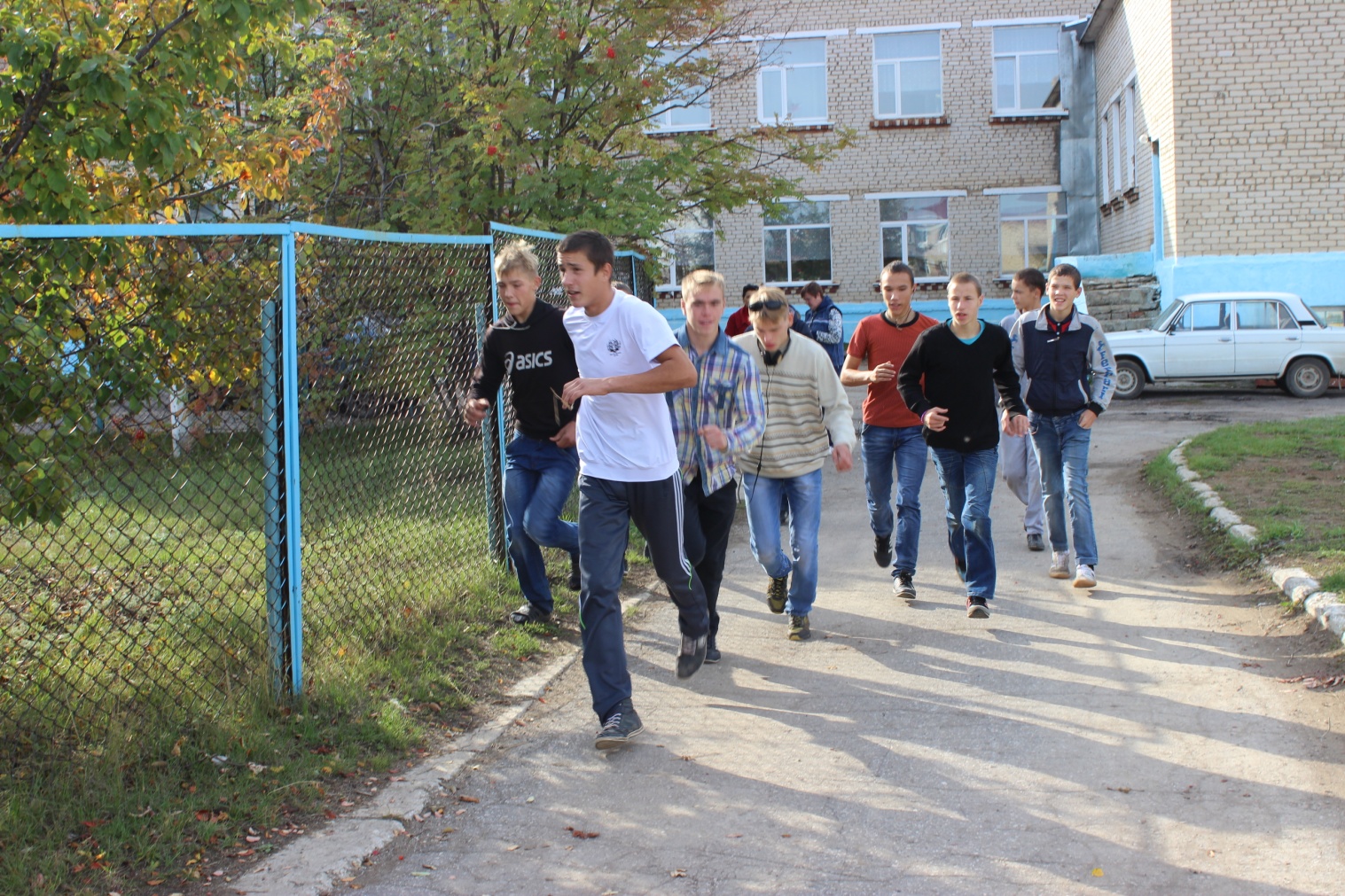 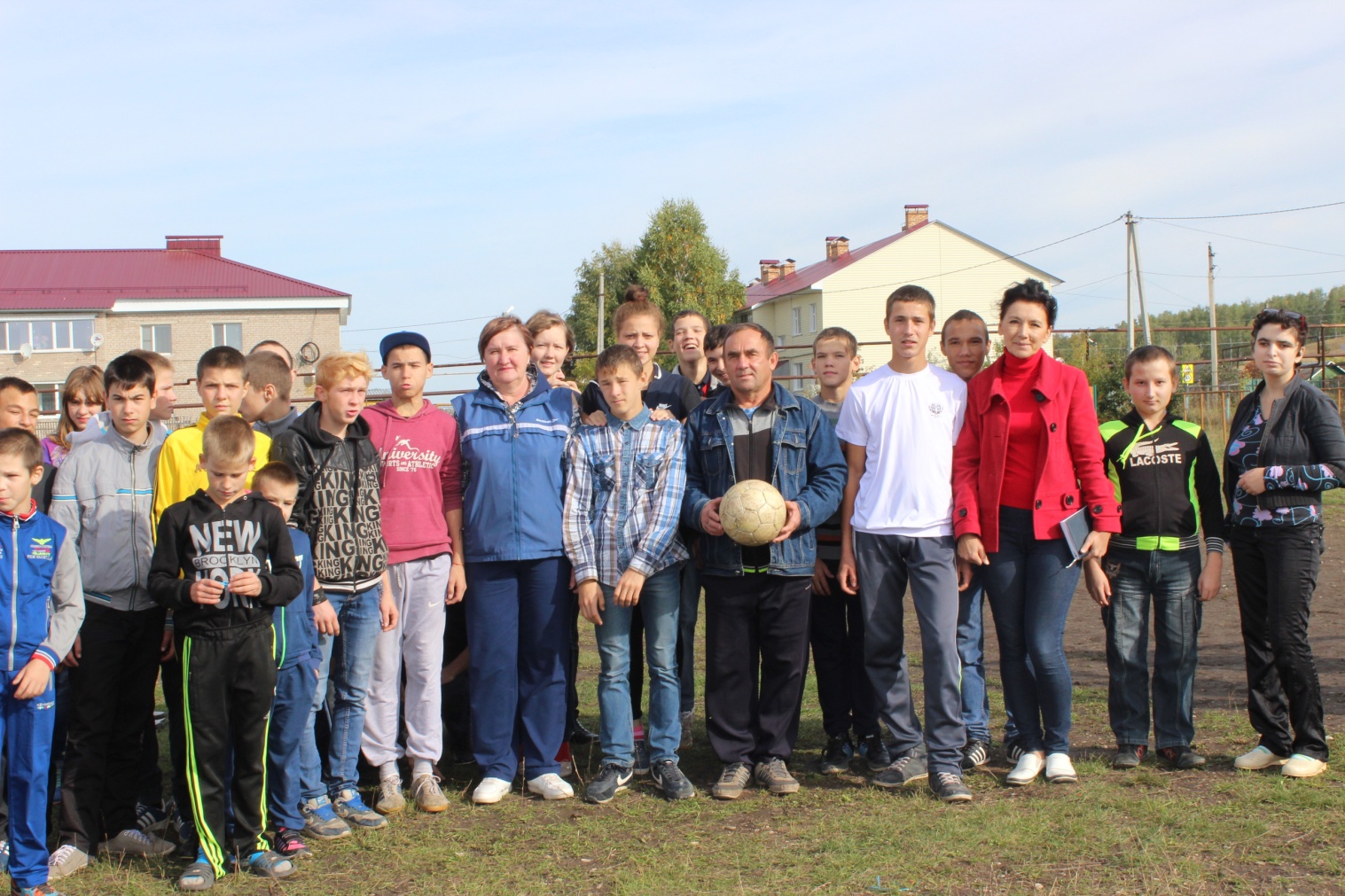 Итог:  Выиграли «зеленые», на втором месте «красные» и на третьем «синие»В конце Дня Здоровья игра в футбол.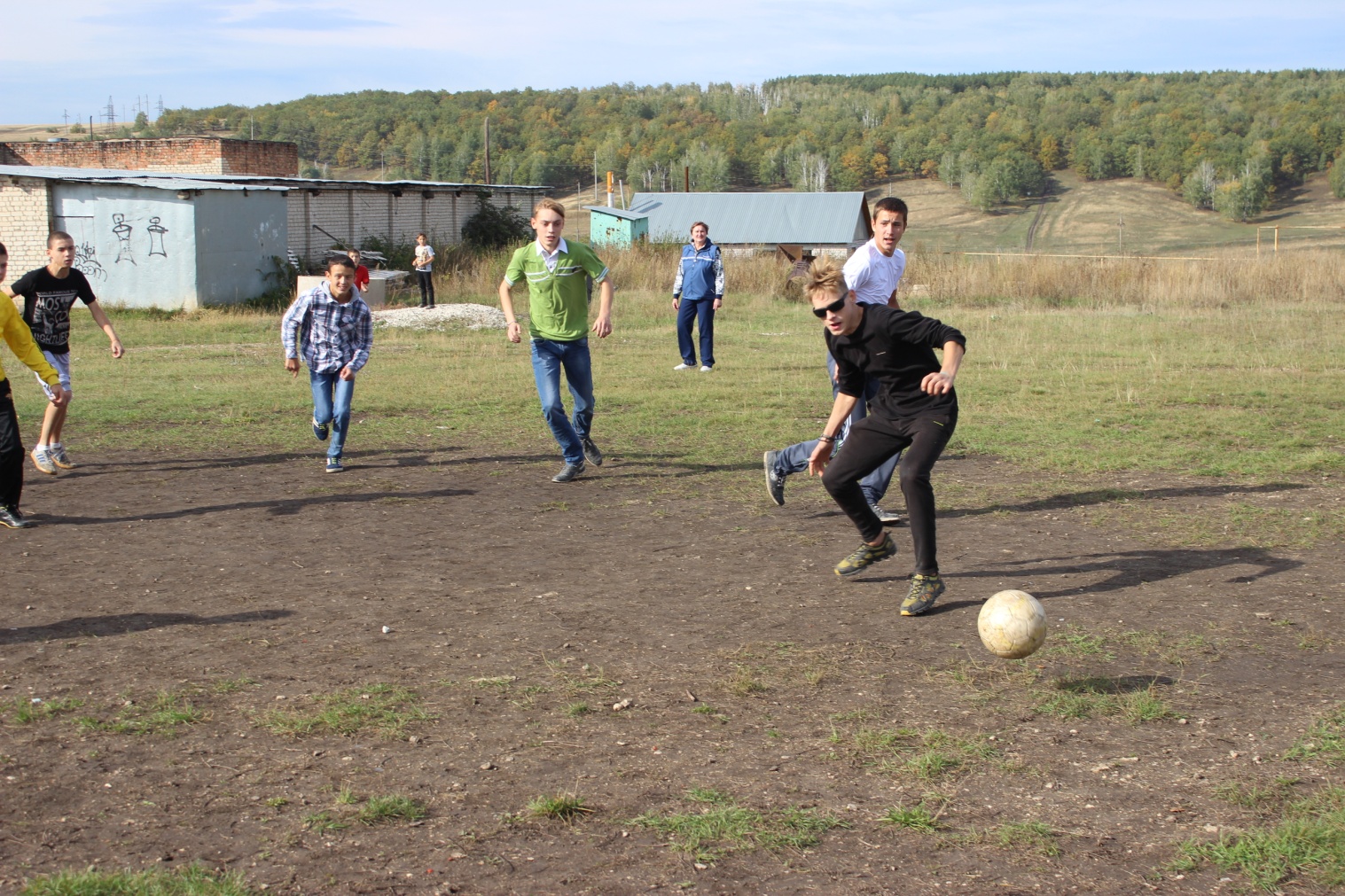 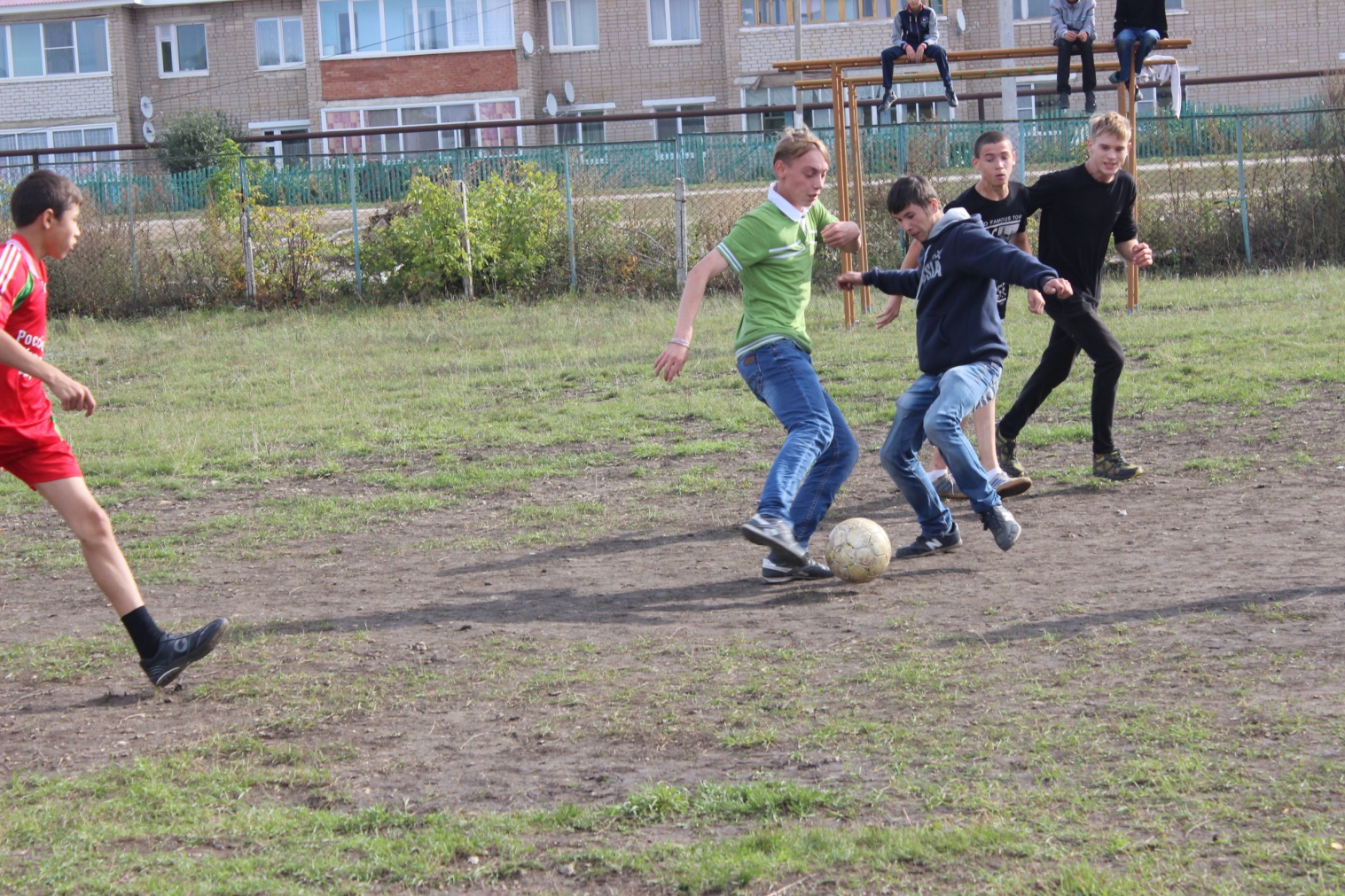 